PRESS RELEASE	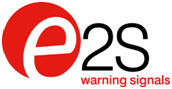 To download a 300dpi print quality image, go to parkfield.co.uk/e2s-usa/otc19-print.jpgTo download a Word file of the text, go to parkfield.co.uk/e2s-usa/otc19.docxTo view all E2S press information, go to parkfield.co.uk/e2s-usa/
E2S launches D1xB2 SIL 2 Xenon and LED beacons at OTC 2019The centerpiece of E2S Warning Signals’ Booth 1739 at OTC, 6th – 9th May, Houston USA, is the latest additions to the D1x family, the D1xB2 Xenon and LED explosion proof beacons for installation in hazardous areas. They are approved by the worlds’ leading certification bodies and include fault diagnostics, supporting SIL2 requirements by enabling the control system to interrogate the devices' operational status.The D1xB2 beacons are the latest addition to the comprehensive range of visual warning devices that use the same light engines and control circuitry with a choice of housing materials. The marine grade LM6 aluminum enclosures D1x, BEx and D2x, the 316L stainless steel STEx family and the GRP GNEx provide a variety of mechanical protection, corrosion resistance, weight and prices to suit different environmental requirements and applications. The Polycarbonate, UV stable lenses are available in Amber, Blue, Clear, Green, Magenta, Red and Yellow. Whilst enhancing the light output, the lens filters are also field replaceable, enabling the reassignment of beacon function to be a simple and quick process. A particular D1x version, the D1xB2XH2, is the brightest explosion proof Xenon Strobe light/beacon available for public mode fire alarm, ADA compliant, hearing impaired applications. The unit is UL/cUL approved for Class I Div 1, Class II Div 2, Class I Zone 1 suitable for both gas and dust environments.Also featured on the booth are the explosion/flameproof STEx family, which encompasses audible, visual and combined warning devices and manual call points, all housed in 316L stainless steel enclosures. Designed for installation in the harshest of onshore and offshore environments where corrosion is a particular problem, the units are IECEx and ATEX Zones 1 and 21 approved for use in hazardous areas.Brett Isard, London-based Managing Director, and Scott Harman, Houston-based VP Sales North America, will be manning the booth to meet existing customers and contacts, demonstrate products, answer questions and discuss upcoming new product developments.*** Ends: body copy 319 words ***Notes to Editors.Released February 27, 2019For all follow-up enquiries, please contact:	Nigel May	Parkfield Communications LimitedParkfield HouseDamerhamSP6 3HQGreat BritainTel: + 44 (0)1725 518321Fax: + 44 (0)1725 518378nigel.may@parkfield.co.uk parkfield.co.uk
E2S is the world’s leading independent signaling manufacturer. Based in West London, England the company designs and manufactures a comprehensive range of signaling products for industrial, marine and hazardous area environments. E2S products are available globally via their distribution network, details of distributors are available on the company’s website. Additionally, E2S has a dedicated distribution hub in Houston, Texas for local product distribution and technical support. E2S Warning Signals17633 Telge RoadCypress, HoustonTX 77086United States of AmericaTel: + 1 281-377-4401Fax: + 1 281-440-4040Mail: sales@e2s.com Web: www.e2s.com 